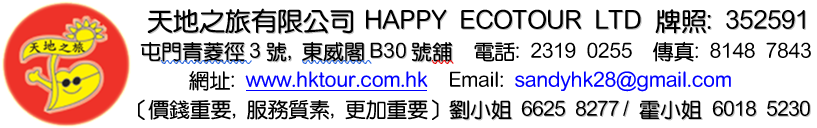 街 渡 船 費 時 間 表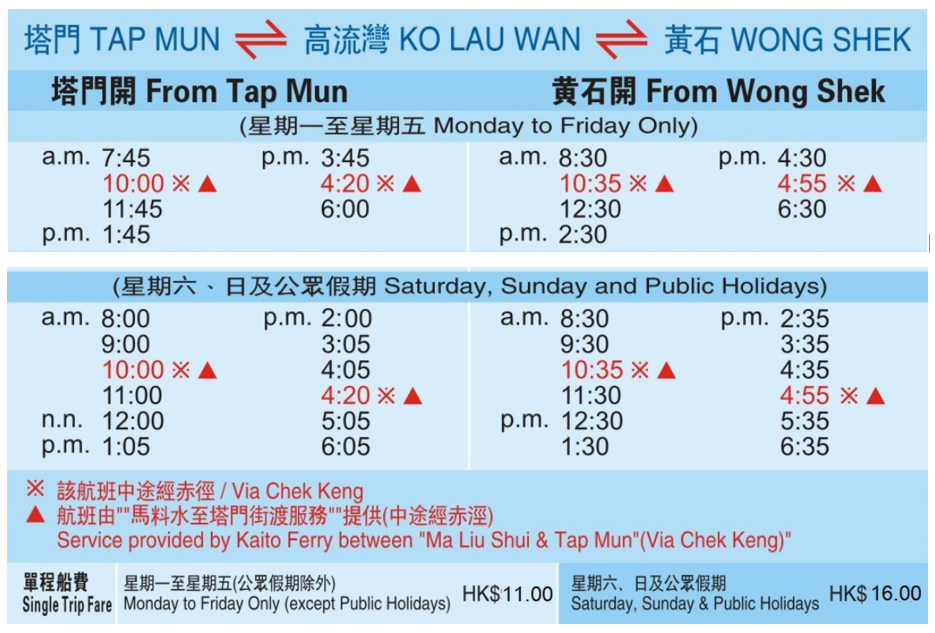 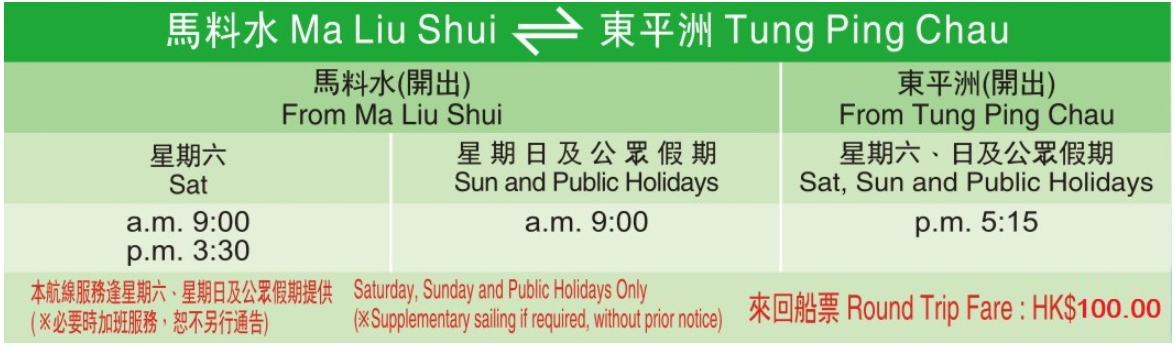 https://www.traway.com.hk/ferry/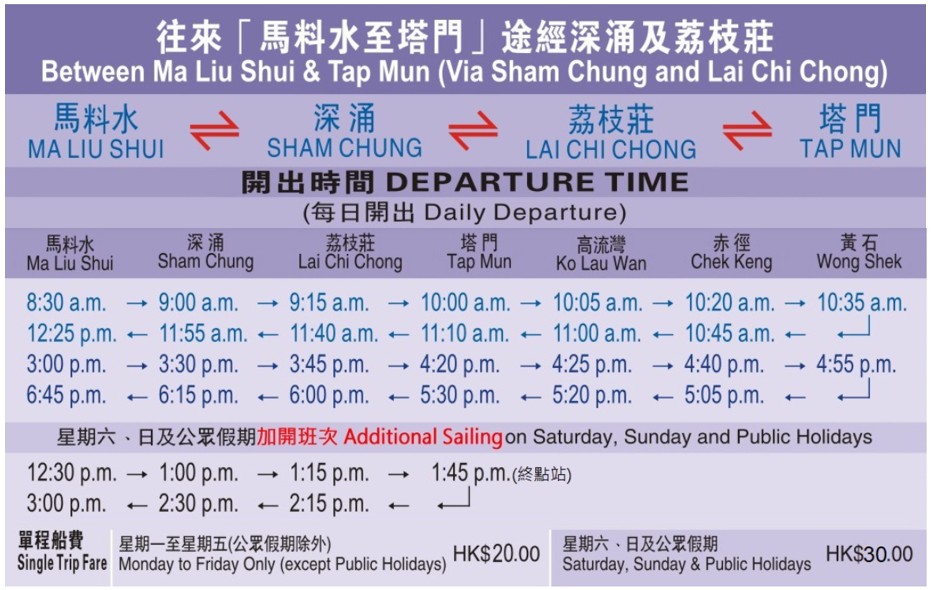 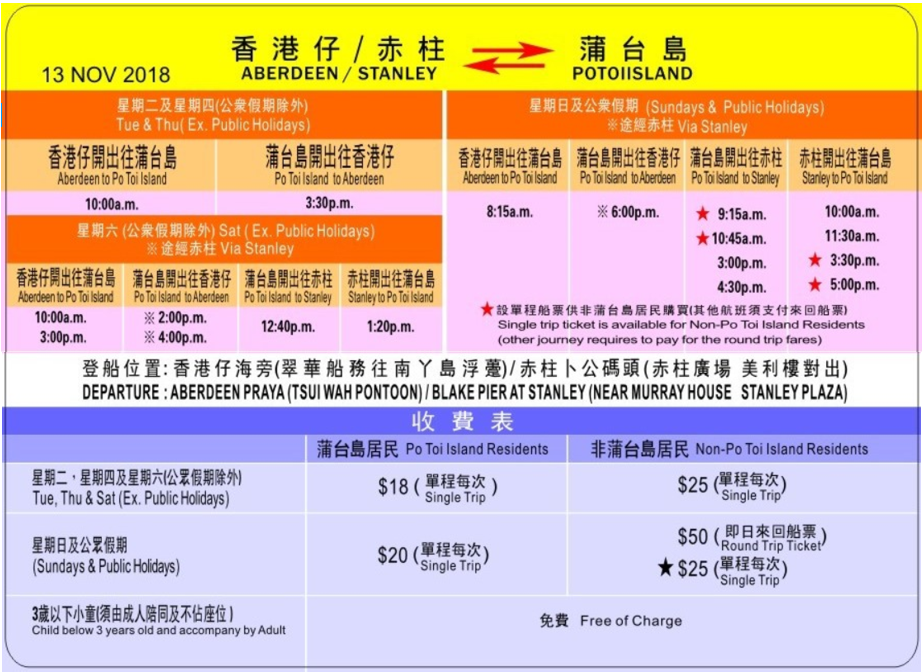 逢星期六、日及公眾假期，往返 鯉魚門三家村 與 東龍島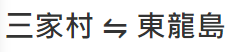 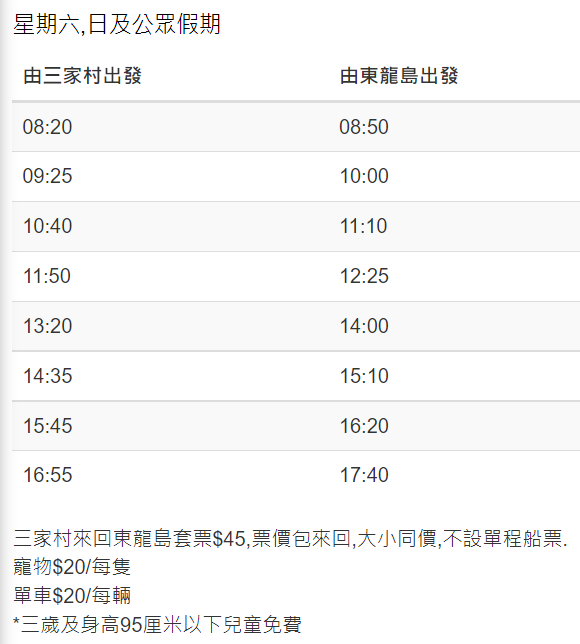 